Спортивные соревнования «От значка ГТО к олимпийской медали» 8а, 8б, 8в,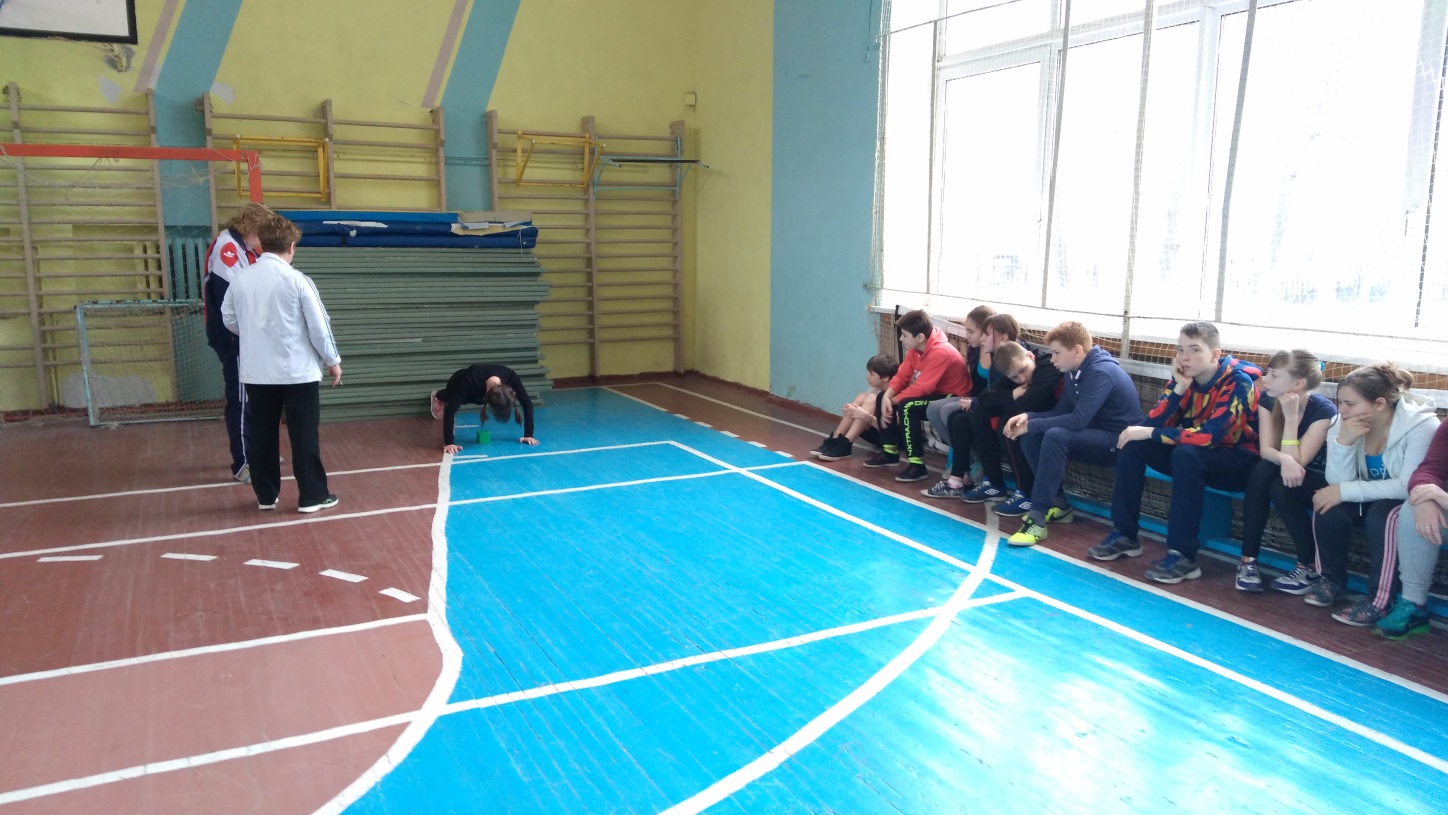 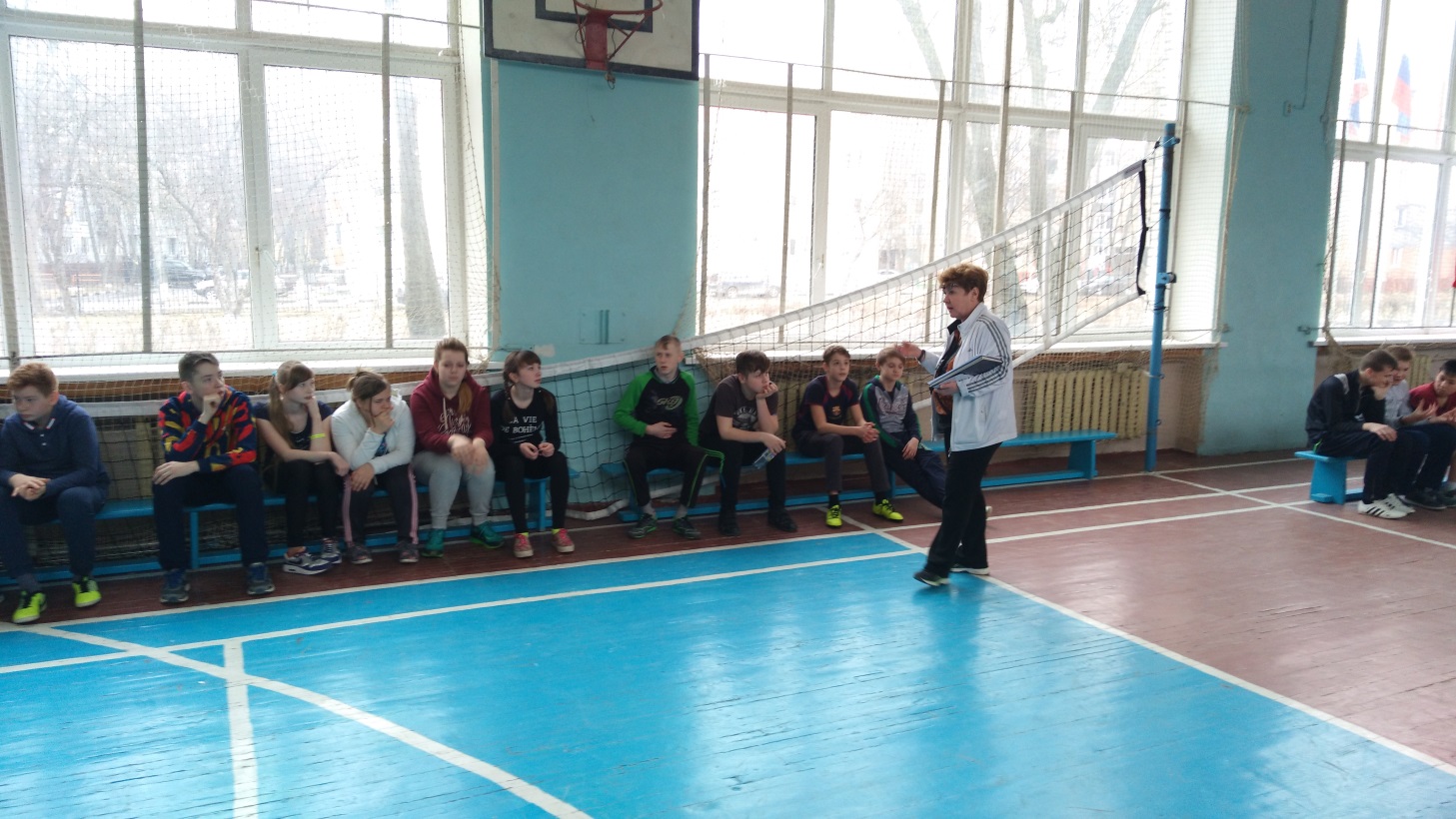 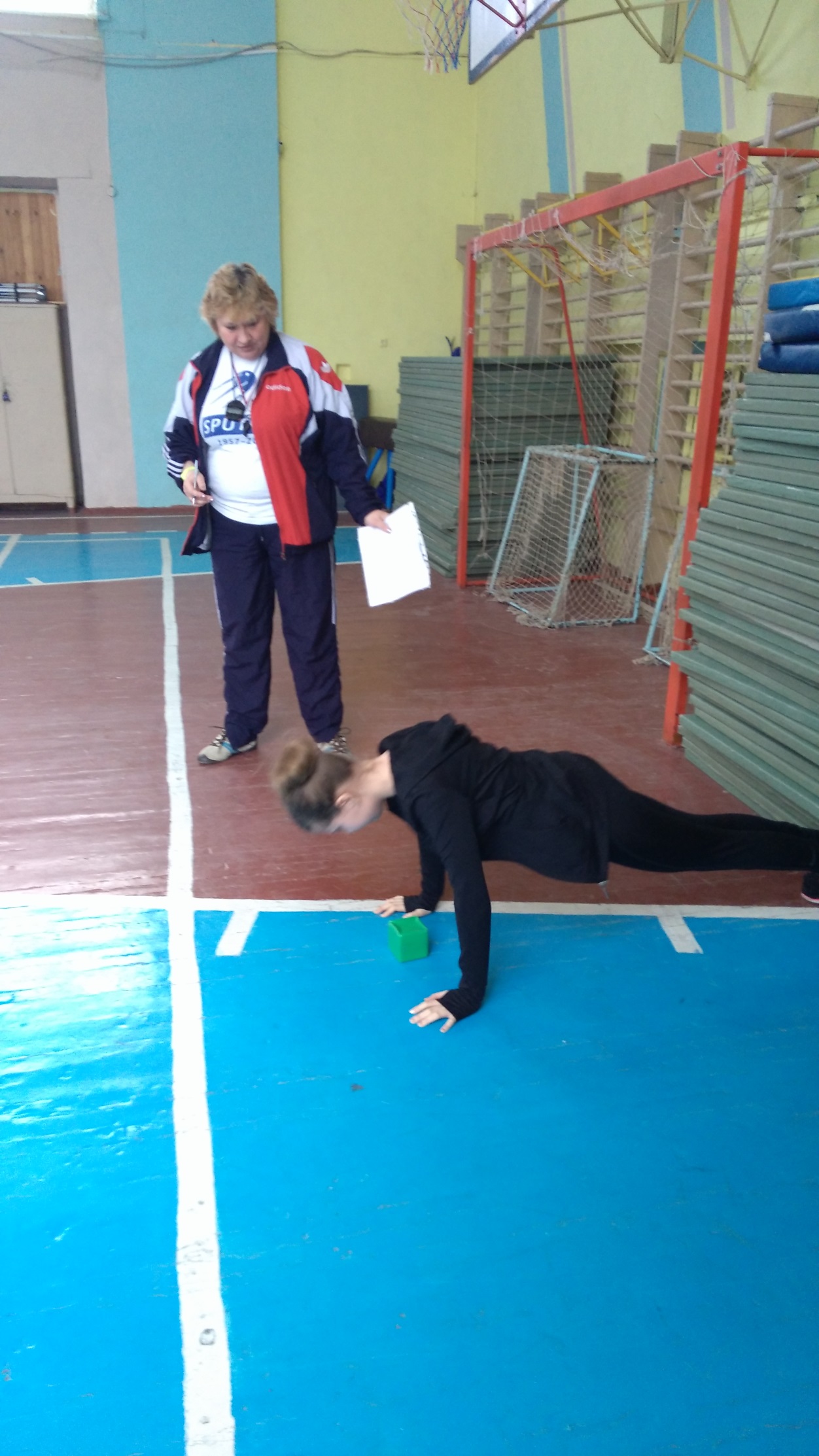 